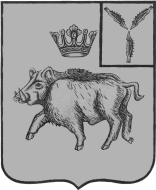 СОВЕТ ЦАРЕВЩИНСКОГО МУНИЦИПАЛЬНОГО ОБРАЗОВАНИЯБАЛТАЙСКОГО МУНИЦИПАЛЬНОГО РАЙОНАСАРАТОВСКОЙ ОБЛАСТИШестьдесят девятое заседание Совета четвертого созываРЕШЕНИЕот  22.12.2022 № 319  с. ЦаревщинаОб отмене  решения Совета  Царевщинского муниципального образования   от 14.03.2022 № 259«Об утверждении Положения о муниципальном контроле на автомобильном транспорте, городском наземном электрическом транспорте и в дорожном хозяйстве в границах населенных пунктов Царевщинского муниципального образования Балтайскогомуниципального района»                                                                        В целях приведения нормативных правовых актов Совета Царевщинского  муниципального образования в соответствие  с действующим законодательством, руководствуясь ст. 22 Устава Царевщинского муниципального образования, Совет Царевщинского муниципального образования  РЕШИЛ:1. Отменить решение Совета  Царевщинского муниципального образования от 14.03.2022 № 259 «Об утверждении Положения о муниципальном контроле                      на автомобильном транспорте, городском наземном электрическом транспорте                 и в дорожном хозяйстве в границах населенных пунктов Царевщинского муниципального образования Балтайского муниципального района».                                                  2. Настоящее решение вступает в силу со дня его обнародования.  3.Контроль за исполнением настоящего решения возложить на постоянную комиссию Совета Царевщинского муниципального образования по вопросам местного самоуправления. Глава  Царевщинского муниципального образования			              Д.В.Морозов